OPTION A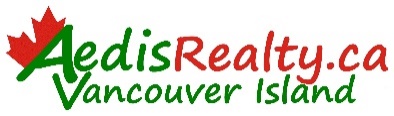 <Name><Title> Client Focused, Client Driven<www.IslandCommercial.ca   OR  www.IslandResidential.ca> -----OptionalAedis Realty LimitedDirect: <mobile>Office: 250.797.7770Wesley Square Professional Centre335 Wesley Street,  Nanaimo, BC V9R 2T5OPTION B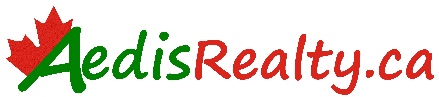 <Name><Title> Client Focused, Client Driven<www.IslandCommercial.ca   OR  www.IslandResidential.ca> -----OptionalAedis Realty Limited<Vancouver Island / Nanaimo / Duncan / Central Vancouver Island> -------OptionalDirect: <mobile>Office: 250.797.7770 Wesley Square Professional Centre335 Wesley Street,  Nanaimo, BC V9R 2T5